Unit 5 Lesson 13: Center Day 2WU How Many Do You See: Place Value (Warm up)Student Task StatementHow many do you see and how do you see them?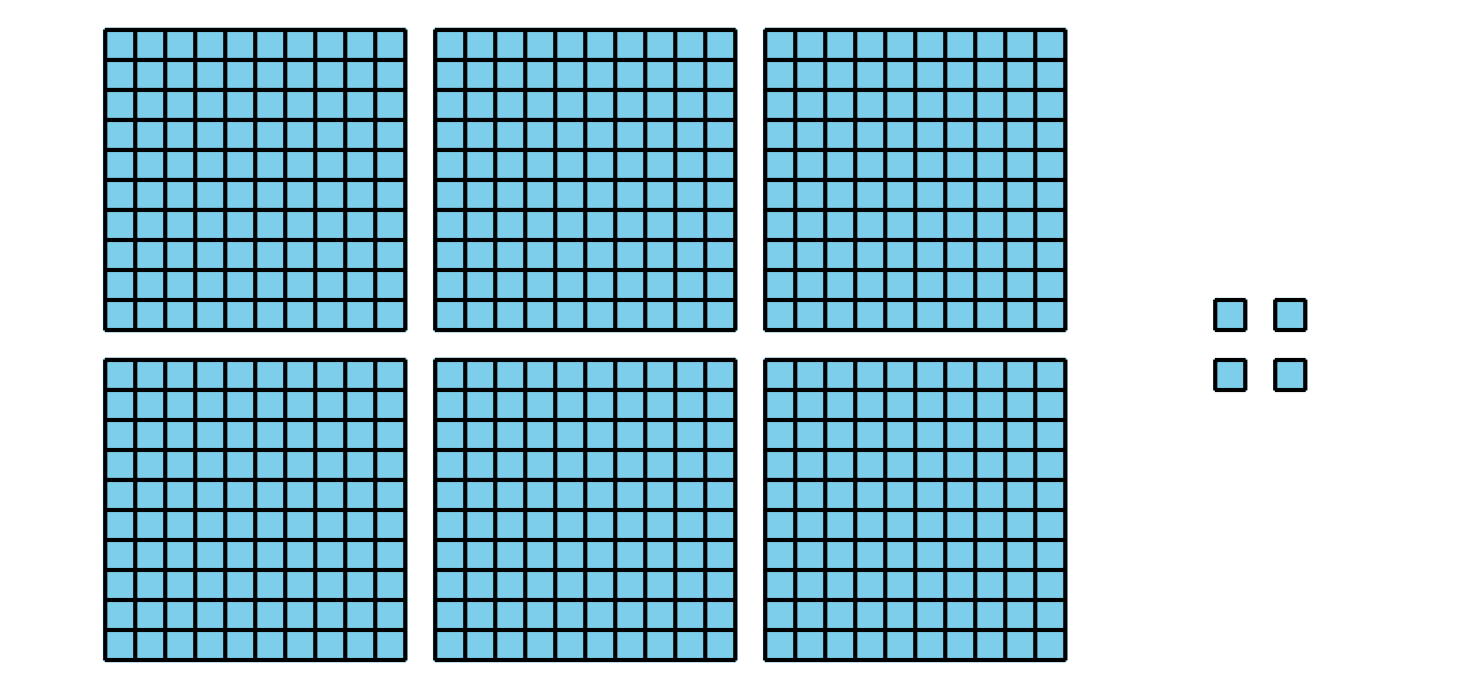 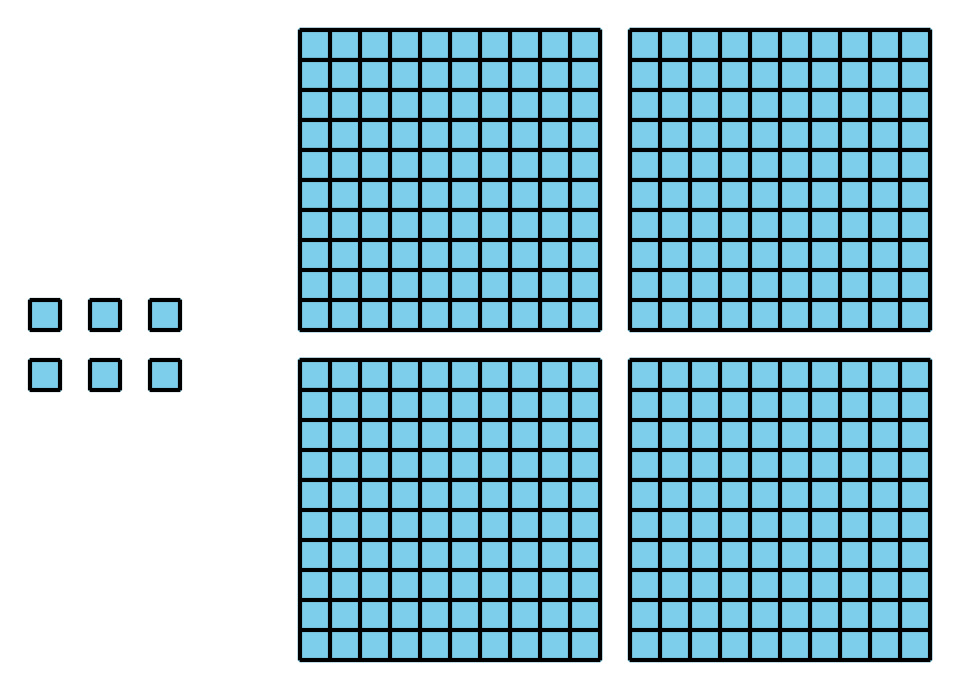 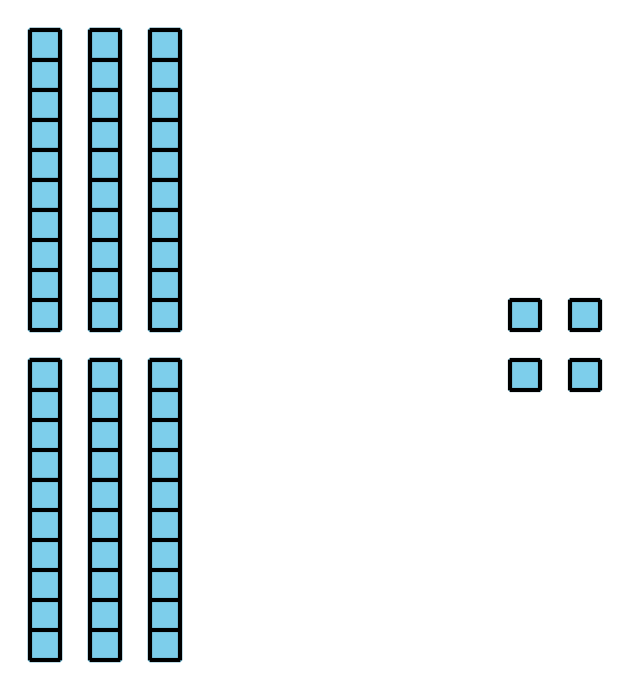 1 Introduce Get Your Numbers in Order, Three-digit NumbersStudent Task Statement2 Centers: Choice TimeStudent Task StatementChoose a center.Get Your Numbers in Order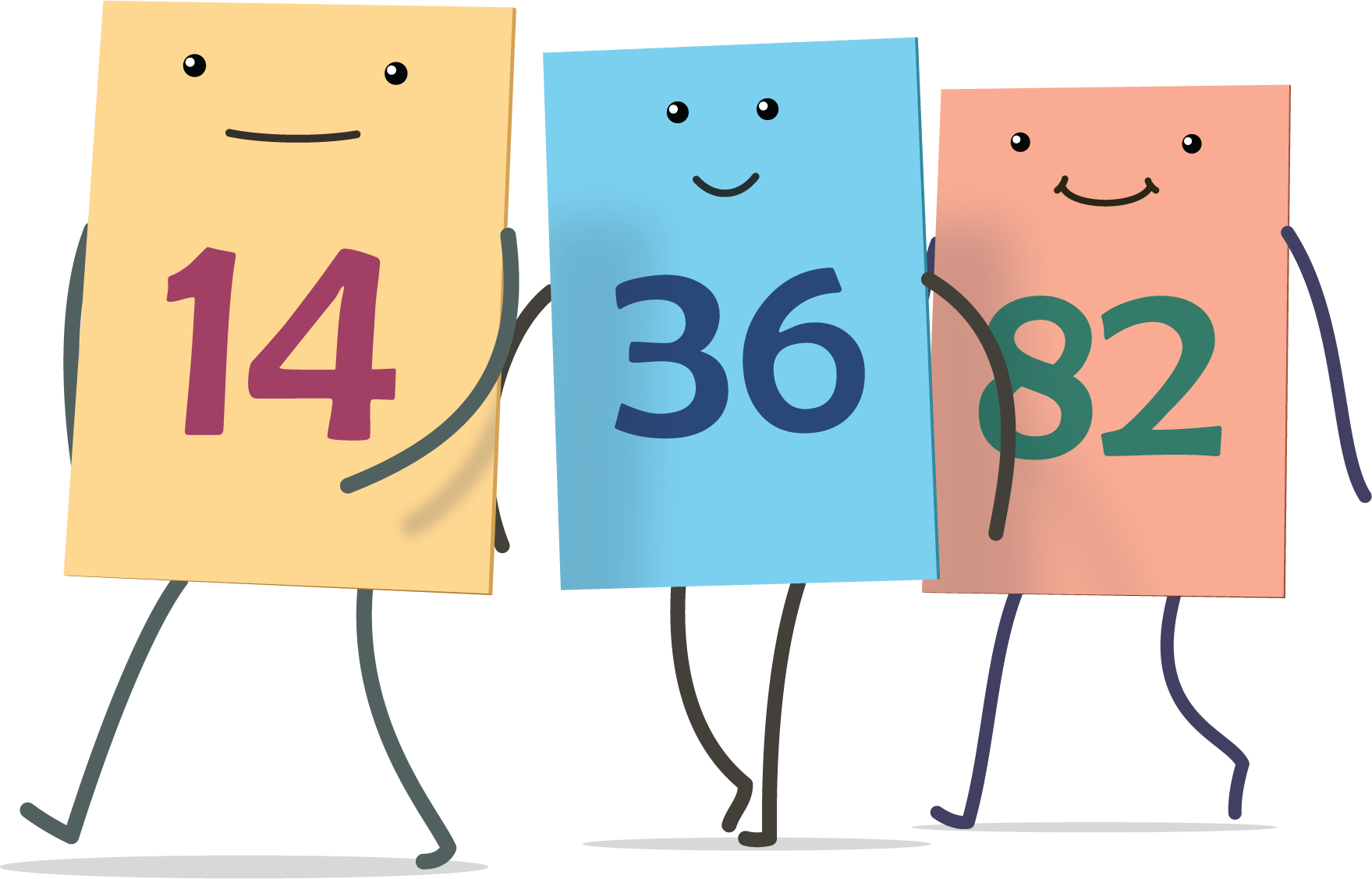 Greatest of Them All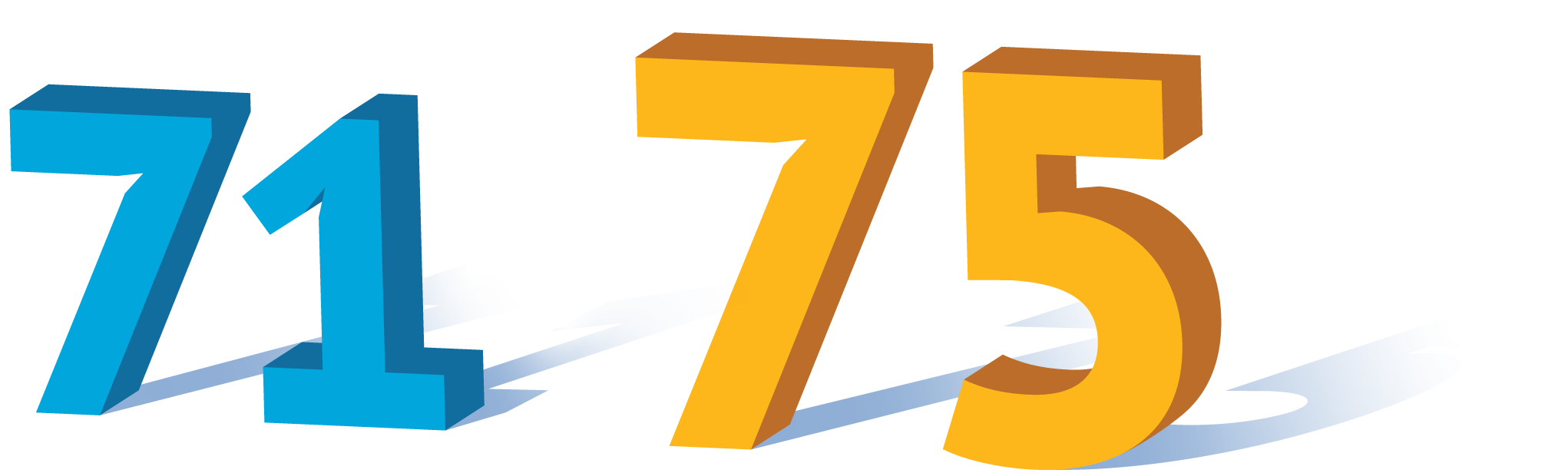 Mystery Number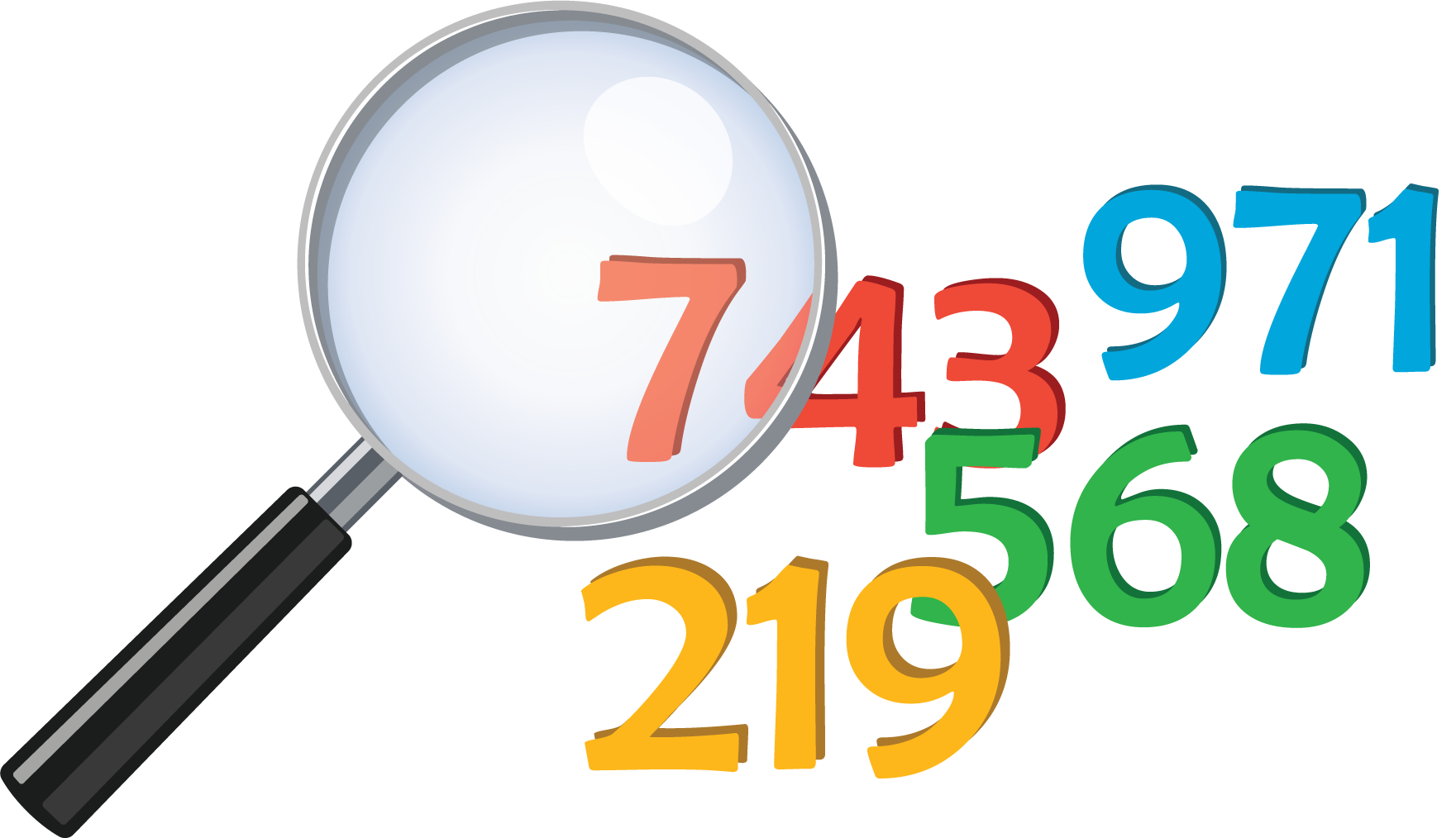 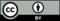 © CC BY 2021 Illustrative Mathematics®